Voice Dream Reader, zo werkt de lees appGhannis Ramphal, Koninklijke Visio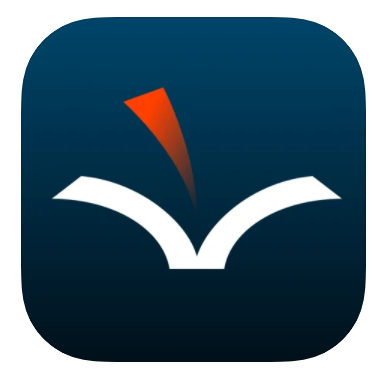 Wat is Voice Dream Reader?De app Voice Dream Reader is een leesmaatje. Hij is speciaal ontwikkeld voor mensen die slechtziend of blind zijn, en die vaak ook langere stukken tekst of audio tot zich moeten nemen. Denk bijvoorbeeld aan studie- of werksituaties. De app is ontwikkeld voor iPhone of iPad en is voor circa 20 euro beschikbaar in de App Store van Apple.In deze handleiding vertellen we wat je allemaal met Voice Dream Reader kan en leggen we stap voor stap hoe je de app met VoiceOver gebruikt.Wat maakt Voice Dream Reader bijzonder?Voice Dream Reader (hierna VDR genoemd) werkt snel, is toegankelijk is en kent veel functies heeft om een scala aan teksten uit verschillende bronnen op te slaan. Je kunt hiermee dus al je leesvoer in één enkele app verzamelen en dit later op een door jou gewenst moment lezen. Dat lezen doe je dan bij al die verzamelde teksten allemaal op dezelfde manier en desgewenst ook allemaal in jouw voorkeursopmaak. Behalve tekstdocumenten kun je ook audiobestanden en zelfs Daisyboeken toevoegen en beluisteren.VDR is ingericht om het lezen zo makkelijk en toegankelijk mogelijk te maken. De app biedt geavanceerde visuele weergavefuncties, voorleesfuncties en navigatiemogelijkheden. Hij onthoudt waar je bent gebleven, je kunt aantekeningen in de tekst maken en bladwijzers en markeringen op belangrijke punten plaatsen. Een van de weergave opties je niet snel in een andere app zult tegenkomen is bijvoorbeeld de lichtkrant functie die je helemaal zelf kunt instellen. Voor het voorlezen zijn er meerdere stemmen beschikbaar waarbij je de voorleessnelheid kan aanpassen.De app ondersteunt verschillende soorten bestanden (extensies) zoals pdf, ePub, Daisy, webpaginas, mp3, mp4, Word of Powerpoint. Deze bestanden kan je via de app vanuit verschillende bronnen halen, zoals iCloud, Google Drive, Dropbox of de Apple bestanden app. Andersom kun je ook geselecteerde teksten, maar ook zelfs hele webpagina’s in VDR via de deelfunctie importeren.Voor wie is Voice Dream Reader handig?De app is ontwikkeld voor iedereen die problemen heeft met het lezen van tekst, of voor mensen die de tekst uitgesproken willen hebben. Behalve blinde en slechtziende mensen vallen hier bijvoorbeeld ook mensen met dyslexie. De app is zowel met als zonder de schermlezer VoiceOver te gebruiken.In de handleiding met stappenplan die je verderop kunt lezen gaan we uit van gebruik met VoiceOver, maar de beschrijvingen zijn vrijwel geheel ook goed te volgen als je zonder VoiceOver werkt.Wat kun je zoal met Voice Dream Reader?De belangrijkste functies op een rij:Beheer van je eigen bibliotheek met documenten, boeken en ander leesvoer.Sorteren op titel, auteur, toevoegingsdatum, laatst geopend, lengte, gelezen / ongelezen en gemarkeerd / ongemarkeerd.Tekst op papier laten voorlezen en opslaan in je bibliotheek. Filteren vanuit welke bron of map je de bestanden in je bibliotheek wil zien.Documenten en boeken importeren via verschillende bronnen zoals scanner, Apple bestanden app, iCloud, klembord, Dropbox, Google Drive of een webpagina.Lezen of voorlezen van documenten, boeken en ander materiaal:Taal, stem en spreeksnelheid wijzigen, tevens uitspraakwoordenboek.Terug en verder spoelen, navigeren, tekst zoeken.Tekst selecteren en onder meer kopiëren, markeren en delen.Bladwijzers en highlights toevoegen, annoteren, markeren.Visuele instellingen:Lettergrootte en lettertype aan te passen (speciaal lettertype voor slechtzienden en mensen met dyslexie).Letterafstand en regelafstand aan te passen.Tekst en achtergrondkleur aan te passen.Aanpasbare Lichtkrant functie.Exporteren van geselecteerde teksten, documenten en boeken.Hoe werkt Voice Dream Reader?Hieronder volgt een stap voor stap handleiding om snel aan de slag te gaan met VDR. De instructies zijn geschreven voor de iPhone maar zijn voor iPad grotendeels hetzelfde. Als je VDR nog niet op je apparaat hebt kun je deze kopen in de App Store.Download Voice Dream Reader in de App Store.Nadat je de app hebt gedownload en gestart verschijnt het beginscherm.1. Het beginschermIn deze paragraaf lees je hoe het beginscherm van de VDR eruit ziet en welke functies er te vinden zijn.Het beginscherm toont je bibliotheek met al je geïmporteerde of gescande teksten en geluidsbestanden. Hieronder lees je welke knoppen je in jouw bibliotheek vind en wat jij in het kort met die knoppen kan doen.Links bovenin vind je de knop Voeg Toe. Hiermee kun je bestanden importeren.Daarnaast vind je de knop Filter waarmee je de bestanden in jouw bibliotheek kan filteren. Je kunt hier aangeven dat je alle onderdelen wilt zien of alleen je bestanden uit een bepaalde leestlijst of map. Ook kan je je bestanden nog filteren op of ze gelezen, ongelezen en gemarkeerd zijn.Rechts bovenin vind je de knop Wijzig. Wanneer je deze knop geactiveerd hebt dan kan je meerdere bestanden tegelijk selecteren en ze markeren, terugspoelen naar het begin, in de leeslijst plaatsen, verplaatsen naar een map of wissen.Onder de drie bovenste knoppen vind je de zoekbalk. Via deze balk kan je op titel naar jouw bestand zoeken.Onder je bestandenlijst vind je een kleine afspeelbalk die de huidige of het laatst geopende bestand laat zien. Je krijgt de mogelijkheid om het bestand te laten afspelen of om het volgende bestand te laten afspelen.Links onderin vind je de knop Sorteerlijst. Via deze knop bepaal je hoe jij de bestanden wilt ordenen. Je kan kiezen tussen toevoegingsdatum, laatst geopend, titel, auteur of afspeellengte.Daarnaast vind je een knoppenbalk waar je uit twee knoppen moet kiezen: Rasterweergave of Lijstweergave. Bij de lijstweergave zie je visueel wat meer informatie per bestand.De laatste knop heeft de naam Instellingen en bevindt zich rechts onderin op het scherm. Deze knop opent een menu waar je onder andere jouw stemvoorkeuren kan instellen en nieuwe stemmen kan aanschaffen. Daarnaast kan je hier iCloud synchronisatie aanzetten. Bij de optie Bron kan je instellen welke opties de knop Voeg Toe allemaal moet laten zien. Tot slot staan er handleidingen in en heb je de keus om de servicevoorwaarden en het privacybeleid door te lezen.2. Een bestand laten voorlezenIn dit paragraaf leer je hoe je de tekst van een bestand uit je beginscherm kan openen en afspelen.Om een bestand af te spelen zoek je in jouw bibliotheek een bestand op. Standaard kun je het oefenbestand “Wat is nieuw” gebruiken.Activeer dit bestand om naar de afspeelweergave te gaan.Activeer de knop Speel Af midden onderin het scherm.TIP: in plaats van op de afspeelknop te drukken kun je ook afspelen en pauzeren door op een willekeurige plek op het scherm met twee vingers twee keer snel te tikken.3. De afspeelweergaveIn deze paragraaf lees je wat er wordt weergegeven wanneer je een bestand afspeelt en welke functies er zich dan op het scherm bevinden.Wanneer je jouw bestand afspeelt staan er verschillende knoppen in je scherm. We gaan ze hier van linksboven tot rechtsonder af. Na deze paragraaf lees je wat meer over de geluids- en visuele instellingen.Links bovenin vind je de knop Bibliotheek.Rechts daarnaast vind je de knop Document, met deze knop kan je jouw bestand, tekst of markeringen exporteren en het bestand afdrukken, bewerken of OCR tekstherkenning op toepassen.Rechts daarnaast vind je de knop Controls. Hier vind je specifieke voorleesinstellingen en je kan hier een slaap timer activeren.Rechts boven in het scherm vind je drie knoppen naar elkaar. Geluidsinstellingen, Visuele Instellingen en Voeg Bladwijzer Toe. Wanneer je op de laatste knop druk voeg je gelijk op jouw afspeelpunt een bladwijzer toe.Onder de bovenste rij knoppen vind je in het midden de titel van het bestand en daar links en rechts van de knoppen Vorig item en Volgend item waarmee je naar het vorige of volgende item (bestand) kunt gaan. Mogelijk bevinden deze knoppen zich niet hier maar in de knoppenbalk eronder. In het midden van het scherm wordt visueel het bestand weergegeven, of zie je de lichtkrant voor je.In het onderste gedeelte van het scherm vind je een rij knoppen waarmee je onder andere kunt afspelen door het bestand navigeren. Met de linker knop Bladwijzers en Higlights kan je navigeren op kop, bladwijzer en highlight niveau.Rechts daarvan heb je de Selecteer Tekst knop om tekst te selecteren.De knop rechts daarnaast, in het midden van je scherm, is de Play knop om af te spelen en te pauzeren.Daarnaast vind je de knop Navigatie. Met deze knop kun je instellen met welke stapgrootte je wil navigeren.Helemaal rechts vind je de knop Zoeken. Met deze knop kan je, met een zoekterm, door het hele bestand zoeken.Onder de eerste rij knoppen vind je links hoeveel tijd er afgespeeld is van het bestand en rechts hoeveel tijd er nog over is. In het midden vind je de tijdsbalk.Helemaal links onderin kan je horen op welke pagina je je bevindt en hoeveel pagina’s er in totaal zijn.4. GeluidsinstellingenBij de knop Geluidsinstellingen in de afspeelweergave kan je instellen hoe snel VDR moet voorlezen. Je kan hier ook de taal en stem selecteren. Onder geavanceerde audio instellingen kan je bijvoorbeeld ook pauzes tussen de zinnen instellen. Via dit menu kan je ook naar stemvoorkeuren gaan. Hier kan je een stem selecteren en aanpassen op snelheid, toonhoogte en volume.Tot slot kan je hier ook naar je uitsprakenwoordenboek gaan. Hierin kan je bijvoorbeeld instellen dat VDR afkortingen als hele woorden uit moet spreken, of woorden en namen op een andere manier uit moet spreken.5. Visuele instellingenBij de knop Visuele Instellingen in de afspeelweergave kan je instellen hoe je informatie visueel tot je wilt nemen. Je kan hier kiezen om alleen de tekst uit het bestand voor je te zien (tekst zonder opmaak), of om tekst mee te lezen in de originele vorm (originele layout). Daarnaast kan je het lettertype, lettergrootte en de letter- en regelafstand veranderen onder de knop Tekst Instellingen. Tot slot heb je hier verschillende kleurinstellingen waarmee je onder andere de tekst, de achtergrond en de lichtkrant een andere kleur kan geven.6. Een bestand importeren In deze paragraaf leer je om een bestand toe te voegen vanuit de bestanden app (inclusief iCloud Drive) van jouw iPhone. Dit bestand is hierna zichtbaar in jouw bibliotheek.Activeer links bovenin de knop Voeg Toe.Het drop down menu opent. Activeer de knop Bestanden.Dit scherm met mappen en bestanden ziet er hetzelfde uit als de Bestanden app. Je kan nu de juiste locatie zoeken van je bestand. Bijvoorbeeld de iCloud Drive of een fysieke locatie op je iPhone. Waarschijnlijk is er al een locatie geselecteerd. Gebruik dan de terug knop om terug te gaan naar het menu waar je een locatie kan kiezen. Onderin het scherm kan je ook nog kiezen tussen Bladeren en Recent.Selecteer en activeer het bestand wat je wilt importeren. Je hoort nu het bericht: Nieuw document geopend. Activeer de OK knop.Het document staat nu in je bibliotheek, maar je staat nog steeds op het zelfde scherm. Zoek rechts bovenin het scherm de Gereed knop om terug te gaan naar je bibliotheek. Let op: wanneer je de Gereed knop niet kunt vinden, open dan eerst even een locatie, daarna verschijnt de Gereed knop vanzelf.Ook wanneer je een document voor de tweede keer toevoegt dan krijg je hetzelfde bericht bij het importeren en het bestand krijgt precies dezelfde naam.Opmerking: je kan dus allerlei soorten bestanden die in de bestanden app staan importeren op bovenstaande manier. Bestanden die je download via safari, of de bijlages uit de mail, komen hier ook terecht.7. Een bestand importeren vanuit een webpaginaIn deze paragraaf leer je om een bestand toe te voegen vanuit een webpagina in Safari op jouw iPhone. Dit bestand is hierna zichtbaar in jouw bibliotheek. We beginnen in Safari nadat wij de webpagina gevonden hebben.Je kunt ook importeren vanuit een andere internetbrowser dan Safari, dit werkt op soortgelijke wijze. Activeer op de webpagina in Safari rechts bovenin de Deel knop. Activeer de knop Bewaar naar Voice Dream.Je hoort nu: Annuleer. Activeer rechts bovenin het scherm de knop Bewaar.Je hebt nu de webpagina in artikel vorm in jouw bibliotheek opgeslagen.Opmerking: Artikelvorm betekent dat je de tekst en plaatjes in één document opslaat. Voordat je op de Bewaar knop drukt bij stap 3 zou je ook kunnen kiezen om het document als PDF of Volledige tekst op te slaan. De PDF optie neemt vrijwel alle elementen over van een website, zoals afbeeldingen, objecten en menu’s. De optie Volledige tekst neemt alleen de tekst over. De knoppen om tussen artikelvorm, PDF of volledige tekst te kiezen vind je bij stap 3 onderin je scherm.8. Tekst op papier laten voorlezenIn deze paragraaf leer je hoe je gedrukte tekst (zoals een krant) kan scannen, voor kan laten lezen en daarna het bestand kan toevoegen aan jouw bibliotheek.Activeer links bovenin de knop Voeg Toe.Het drop-down menu opent. Activeer hieruit de optie Scanner.Maak nu een foto van een stuk gedrukte tekst. Let op: wanneer de app tekst herkent begint hij een loeiend geluid af te spelen.Maak de foto met de knop Capture Image, deze vind je onder in je scherm, VoiceOver heeft deze meestal standaard al geselecteerd.Wanneer de app tekst herkent kan dit meteen worden voorgelezen door VoiceOver. Activeer de knop Houden om de foto met herkende tekst op te slaan.Je bent nu weer terug bij het vorige scherm waar je weer een foto kan maken. Als je nu nog een foto maakt dan maakt VDR hier met de andere foto straks één document van.Wanneer je klaar bent activeer je op dit scherm de knop Bewaren.Je kan nu ook meteen de titel van het document invoeren. Activeer de OK knop wanneer je klaar bent.Opmerking: je kan het foto-bestand nu in je bibliotheek terug vinden en afspelen zoals elk ander bestand.Opmerking: van dezelfde ontwikkelaar is ook de app Voice Dream Scanner beschikbaar. Deze app richt zich uitsluitend op het scannen en voorlezen van tekst. Meer informatie vind je op de Voice Dream website.9. Je bestanden beherenIn deze paragraaf leer je hoe je een bestand kan verplaatsen naar een andere map. Bij stap 3 zou je ook voor andere opties kunnen kiezen zoals het bestand hernoemen, wissen, markeren, verplaatsen of in een leeslijst plaatsen.Zoek in jouw bibliotheek het bestand op wat je wilt wijzigen.Activeer het bestand. Dit doe je met VoiceOver door het bestand te selecteren en daarna te dubbeltikken en vast te houden. Gebruik je geen VoiceOver, druk dan het bestand lang in.Er verschijnt nu een menu op het scherm waarmee je het bestand kan afspelen, wissen, hernoemen, markeren, terug kan spoelen naar het begin, verplaatsen naar een map en tot slot in de lees lijst kan zetten. Als voorbeeld gaan wij het bestand verplaatsen naar een map.Wanneer je de knop Verplaats Naar Map hebt geactiveerd verschijnt er een nieuw menu. De VoiceOver cursor staat nu op een niet knop die mogelijk niet gelabeld is, dat wil zeggen dat de knop geen naam heeft. VoiceOver meldt dan alleen: Knop.Wanneer je deze knop activeert voeg je een nieuwe map toe. De tekstcursor staat dan meteen klaar in het tekstveld en je kunt de naam van de map invoeren. Verder kan je in eerdergenoemd menu de Wijzig knop activeren om mappen te verwijderen en je kan natuurlijk een map selecteren om het gekozen document naar deze map te verplaatsen.10. Visuele instellingen: lettertype en afstand In deze paragraaf gaan we in op de visuele instellingen: lettertype en afstand. Hier kan je het lettertype, de lettergrootte en de letter- en of regelafstand instellen.Open een bestand zodat je de afspeelmodus voor je hebt.Activeer rechts bovenin het scherm de knop Visuele Instellingen.Er opent nu een drop-down menu. Activeer de knop Lettertype en Afstand.Stel hier de lettergrootte, letterafstand of regelafstand in. Onder het kopje “Kantlijn” kan je instellen dat de tekst meer ruimte moet hebben vanaf de rand van je scherm.Wanneer je klaar bent activeer je rechtsboven in het menu het kruisje. Tip: Wanneer je VoiceOver gebruikt kan je ook sluiten door met twee vingers tegelijk het cijfer 6 op het scherm schrijven.11. Visuele instellingen: kleurinstellingen In deze paragraaf gaan we in op de kleurinstellingen. Hier kan je de tekst-, achtergrond- en lichtkrantkleur kan aanpassen.Open een bestand zodat je de afspeelmodus voor je hebt.Activeer rechts bovenin het scherm de knop Visuele Instellingen.Er opent nu een drop-down menu. Activeer de knop Kleurinstellingen.Je kan hier kiezen tussen vier thema’s; licht, donker, aangepast en origineel. Deze thema’s kunnen op hun beurt ook weer aangepast worden. Wij gaan nu gele letters op zwarte tekst instellen. Selecteer het donkere thema.Druk nu op het kopje tekst.Je krijgt nu een kleurdiagram te zien. Hou je vinger bovenin de diagram en selecteer de gele kleur. Let op: deze handeling is onmogelijk om uit te voeren met VoiceOver.Activeer de knop Set om te kleur op te slaan.Activeer de knop Vorige om terug te gaan. Het donkere thema heeft nu gele op zwarte tekst. Maar wellicht staat deze nog niet aan. Om deze aan te zetten activeer je in dit menu de knop Donker.Sluit het menu.12. Afspelen, doorspoelen, tijdsprong en navigatie instellenIn volgend voorbeeld gaan we de navigatie per zin instellen met VoiceOver aan. Wanneer je dit zonder VoiceOver wil doen is het goed om te weten dat de afspeelmodus er dan anders uitziet.Wanneer je een bestand afspeelt of opent vind je onderin je scherm de speel en navigatieknop. In het midden vind je de knop Speel-Af. Rechts van de “speel-af” knop staat de navigatieknop. Wanneer je nu de navigatieknop dubbel tikt kan je de waarde instellen van het terug en verder spoelen in het bestand. Je kan ook dezelfde waardes instellen door met één vinger snel omhoog of omlaag te vegen. Het terug en verder spoelen in het bestand doe je op dezelfde manier, dus omhoog of naar beneden vegen met één vinger, maar dan terwijl je de “speel-af” knop geselecteerd hebt.13. Navigeren door een tekst (met VoiceOver)In deze paragraaf leer je hoe je de mate van het terug en verder spoelen in het bestand kan aanpassen. Deze werkwijze geldt alleen voor VoiceOver gebruik.Open het bestand “Wat is nieuw” zodat je de afspeelmodus voor je hebt.Selecteer de knop Navigatie.Je gaat nu de waarde instellen van de tijdsprong / van het spoelen. Je kan een tijdsprong maken van 15, 30 of 60 seconden of navigeren per zin, paragraaf, kop, bladwijzer of markering. Veeg met één vinger omhoog (of naar beneden) totdat je “60 seconden” hoort.	Selecteer nu één positie terug de knop Speel-Af (Play), maar activeer hem niet.Wanneer je nu met één vinger naar beneden veegt ga je telkens 60 seconden verder. Wanneer je met één vinger naar bóven veegt ga je 60 seconden terug.14. Locaties: pagina’s of hoofdstukken opzoekenIn deze paragraaf leer je hoe je naar een andere pagina of ander hoofdstuk kan springen.Open een bestand zodat je de afspeelmodus voor je hebt.Activeer links onderin het scherm de knop Knoppen, Bladwijzers en Highlights.Er wordt een menu geopend. Activeer de knop Koppen.Je bevindt je nu in een lijst met alle koppen. Activeer een item om automatisch naar die positie in het bestand te springen. Het bestand wordt nu afgespeeld vanaf dat punt.Let op: in sommige bestanden is elke pagina een kop en in andere bestanden is elk hoofdstuk een kop. Dit hangt af van de indeling van het bestand.15. Een bladwijzer toevoegenIn deze paragraaf leer je hoe je een bladwijzer toevoegt. Een bladwijzer is een markering die je aanbrengt op een bepaalde plek zodat je daar later weer snel naartoe kan springen.Open een bestand zodat je de afspeelmodus voor je hebt.Zoek het punt op in het bestand waar je de bladwijzer bij wil toevoegen. Gebruik de vorige stappenplannen om tot dit punt te komen.Activeer rechts bovenin het scherm de knop Voeg Bladwijzer Toe.De bladwijzer is nu voor de regel van de huidige tekst geplaatst.16. Een Bladwijzer opzoekenIn deze paragraaf leer je hoe je naar reeds gemaakte bladwijzers navigeert en welke tekst daar bij hoort.Open een bestand zodat je de afspeelmodus voor je hebt.Activeer links onderin het scherm de knop Koppen, Bladwijzers en Highlights.Er wordt een menu geopend. Activeer de knop Bladwijzer De lijst met alle bladwijzers verschijnt. Als je hier doorheen navigeert hoor je telkens de tekstregel die bij de betreffende bladwijzer hoort.Activeer een bladwijzer om naar dat moment in het bestand te gaan.LET OP: soms spreekt VDR niet meteen de regel van de bladwijzer zelf uit. Herhaal in dat geval de laatste stap.17. Tekst selecteren en markeren (met VoiceOver)In deze paragraaf leer je hoe je tekst met VoiceOver kunt selecteren en markeren en waar je de gemarkeerde tekst later kan opzoeken. Bij stap 6 kan je er ook voor kiezen om tekst te kopiëren, te delen, op een andere manier uit te laten spreken en je kan een notitie bij de geselecteerde tekst schrijven.Open een bestand zodat je de afspeelmodus voor je hebt.Navigeer naar het juiste stukje tekst door de navigatieknop goed in te stellen en door de Speel-Af knop te gebruiken om terug of verder in het bestand te spoelen.Selecteer links van de Speel-af knop de knop Selecteer Tekst. Wanneer je op de knop zelf staat vertelt VoiceOver bij welk woord je begint.Als dit niet het goede woord is kan je kan nu met één vinger omhoog of omlaag vegen om woord voor woord te navigeren. Je kunt ook met drie vingers omhoog of omlaag vegen om regel voor regel te verplaatsen.Wanneer je op het juiste woord staat tik je dubbel. Je hebt nu het woord waar je op staat geselecteerd. Je kan nu de gebaren van de vorige stap gebruiken om meer of minder woorden of regels te selecteren. Wanneer je klaar bent met selecteren tik je weer dubbel.Je hoort nu wat je geselecteerd hebt. Veeg naar rechts om door het menu te lopen en activeer de knop Gemarkeerd.De gemarkeerde tekst kan je nu makkelijk opzoeken onder de knop Koppen, Bladwijzers en Highlights en daar weer onder het kopje Highlights. Dit laatste wordt door VoiceOver uitgesproken als iglets.18. Een notitie bij een stuk tekst toevoegen.In deze paragraaf leer je hoe je een notitie of opmerking bij een stuk tekst kan toevoegen. Volg eerst de stappen 1 tot en met 5 (tot en met tekst selecteren) van het vorige stappenplan om bij onderstaand stappenplan verder te gaan.Je hoort nu wat je geselecteerd hebt. Veeg naar rechts om door het menu te lopen en activeer de knop Notitie.Er opent een tekstveld waar je gelijk in kan dicteren of typen.Wanneer je klaar bent met het invoeren van je notitie activeer je de knop Bewaar.De gemarkeerde tekst kan je nu makkelijk opzoeken onder de knop Koppen, Bladwijzers en Highlights en daar weer onder het kopje Highlights. Dit laatste wordt door VoiceOver uitgesproken als iglets.19. Gemarkeerde tekst of notities opzoekenHier lees je stap voor stap waar je gemarkeerde tekst of notities kan opzoeken.Open een bestand zodat je de afspeelmodus voor je hebt.Activeer links onderin het scherm de knop Koppen, Bladwijzers en Highlights.Er wordt een menu geopend. Activeer de knop Highlights.Je staat nu in een lijst met alle instanties van gemarkeerde tekst of tekst waar een notitie bij staat. Je kan de lijst afluisteren. Wanneer je een item activeert dan spring je automatisch naar die positie in het bestand en zal VDR meteen vanaf dat punt af gaan spelen.20. Voice Dream Reader TipsTenslotte geven we je nog een paar tips mee die handig zijn om te weten als je Voice Dream Reader gebruikt.De voorleesstem verandert automatisch mee van taal van bestand naar bestand, maar hij verandert niet van taal binnen één bestand (zoals bijvoorbeeld bij een Engels lesboek).VDR blijft voorlezen ook wanneer je de app minimaliseert.Wanneer je het boek geselecteerd hebt dat je momenteel of voor het laatst hebt afgespeeld dan zegt VoiceOver “huidige tekst”.Bladwijzers worden niet altijd op de zin geplakt waar je naar toe bent genavigeerd (maar waarschijnlijk per regel in het originele document). Markeren doet dit wel.Als je VoiceOver gebruikt kun je snel afspelen en pauzeren door met twee vingers twee keer snel op het scherm te tikken.Als je VoiceOver gebruikt kun je geopende menu’s snel sluiten en de terugknop activeren door met twee vingers het cijfer zes te schrijven op het scherm. Als je dat lastig vindt kun je ook een zigzagbeweging maken met twee vingers. Heb je nog vragen?Mail naar kennisportaal@visio.org, of bel 088 585 56 66Meer artikelen, video’s en podcasts vind je op kennisportaal.visio.orgKoninklijke Visioexpertisecentrum voor slechtziende en blinde mensenwww.visio.org 